Бюджетное учреждение Орловской области дополнительного профессионального образования «Институт развития образования»Методические рекомендациипо организации образовательной деятельности в организациях, реализующих образовательные программы начального общего, основного общего и среднего общего образования, образовательные программы среднего профессионального образования с целью обеспечения безопасных условий обучения и воспитания обучающихсяВ соответствии с  приказом Министерства просвещения Российской Федерации № 104 от 17 марта . «Об организации образовательной деятельности в организациях, реализующих образовательные программы начального общего, основного общего и среднего общего образования, образовательные программы среднего профессионального образования, соответствующего дополнительного профессионального образования и дополнительные общеобразовательные программы, в условиях распространения новой коронавирусной инфекции на территории Российской Федерации» образовательным организациям рекомендуется при реализации образовательных программ начального общего, основного общего и среднего общего образования, образовательных программ среднего профессионального образования предусмотреть:организацию контактной работы обучающихся и педагогических работников исключительно в электронной информационно-образовательной среде;использование различных образовательных технологий, позволяющих обеспечивать взаимодействие обучающихся и педагогических работников опосредованно (на расстоянии), в том числе с применением электронного обучения и дистанционных образовательных технологий.В связи с вышеуказанными положениями рекомендуем следующие варианты организации образовательной деятельности.1 вариант. При наличии Интернет.Основными инструментами для организации взаимодействия педагогов и обучающихся в данных условиях могут быть персональные компьютеры, планшеты, телефоны с выходом в Интернет. В данных условиях:учитель создаёт соответствующие образовательной программе учебного предмета, доступные для обучающихся ресурсы (тексты, памятки, алгоритмы, презентации, видеоролики, ссылки) и задания;учитель организует рассылку ресурсов и заданий по электронной почте или с помощью мессенджеров (WhotsApp и др.), устанавливает сроки выполнения;обучающиеся выполняют задания (изучают тексты, обрабатывают информацию, выполняют задания в рабочих тетрадях, создают учебные продукты, участвуют в форумах и т.д.), обращаются к учителям за помощью в режиме онлайн; учителя оценивают результаты выполнения заданий, работ в виде текстовых или аудио рецензий, устных онлайн консультаций; если предусмотрено балльное оценивание – выставляется отметка; все результаты деятельности автоматически собираются и хранятся в информационной среде образовательной организации; на их основании формируются портфолио обучающихся и информационные образовательные материалы у педагогов в соответствии с тематическим планированием учебного предмета; отметки лучше фиксировать в ведомостях (если данный документ предусмотрен локальным актом образовательной организации в условиях дистанционного обучения).Учитель также может использовать возможности электронных образовательных платформ. Для работы на данных ресурсах необходима регистрация обучающихся.Педагоги также могут размещать информацию на сайтах образовательных организаций, сайтах учителей.Центр поддержки дистанционного обучения ИРО: http://оиро.рф/distancionnoe-obuchenie/centr-podderzhki-distancionnogo-obucheniya/ 2 вариант. При отсутствии доступа в Интернет.Основным инструментом для организации взаимодействия педагогов и обучающихся в данных условиях может быть телефон:в соответствии с имеющимися у обучающихся учебниками/учебными пособиями/рабочими тетрадями учитель формулирует задания, вопросы, разрабатывает памятки, алгоритмы небольшого объема, устанавливает сроки выполнения;учитель делает рассылку с помощью SMS-сообщений; обучающиеся  выполняют задания, имеют возможность консультироваться с учителем по телефону, высылать ответы педагогу для осуществления контроля;если в учебниках/учебных пособиях/рабочих тетрадях есть ответы, то обучающиеся имеют возможность осуществлять самоконтроль и самооценку.Методические рекомендации«О преподавании учебных предметов в дистанционной форме обучения» Гревцев И.А., Пухальская Н. М., отдел информатики и дистанционного обученияБУ ОО ДПО «Институт развития образования»Нормативно-правовое и информационное обеспечениеФедеральный закон от 29.12.2012 г. № 273-ФЗ (ред. от 01.03.2020) "Об образовании в Российской Федерации". Статья 16. Реализация образовательных программ с применением электронного обучения и дистанционных образовательных технологий.Приказ Минобрнауки России от 23.08.2017 г.  № 816 "Об утверждении Порядка применения организациями, осуществляющими образовательную деятельность, электронного обучения, дистанционных образовательных технологий при реализации образовательных программ" (Зарегистрировано в Минюсте России 18.09.2017 г.  № 48226).Приказ Министерства просвещения РФ от 02.12.2019 г. № 649 “Об утверждении Целевой модели цифровой образовательной среды”.Распоряжение Правительства Орловской области от 29.11.2017 г.  № 494-р «Об утверждении Стратегии развития территориального инновационного кластера информационных технологий на территории Орловской области».Постановление Орловского областного Совета народных депутатов от 21.12.2018 г. № 31/823-ОС «Стратегия социально-экономического развития Орловской области до 2035 года». Задача 3.1.3.2. Создание оптимальных условий для обеспечения доступного, качественного и конкурентоспособного общего образования для всех слоев населения.Организация дистанционного обучения в образовательной организацииОбеспечение равных прав граждан Российской Федерации на получение качественного общего образования невозможно без широкого использования дистанционных образовательных технологий (далее — ДОТ).Особую актуальность использование ДОТ приобретает:в период вирусных инфекций, когда отменяются занятия в школе;для детей, которые в силу особенностей своего развития и здоровья не могут посещать школу и нуждаются в обучении на дому;для детей, часто пропускающих занятия и обучающихся по индивидуальным образовательным траекториям, исходя из приоритетов ребенка и семьи.    Важно обращать внимание на то, что при реализации образовательных программ с применением электронного обучения, дистанционных образовательных технологий организация, осуществляющая образовательную деятельность, обеспечивает защиту сведений, составляющих государственную или иную охраняемую законом тайну.При организации ДОТ рекомендуем использовать следующие образовательные порталы:                                                https://resh.edu.ru/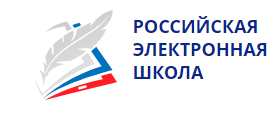 «Российская электронная школа» – это интерактивные уроки по всем предметам школьного  курса с 1 по 11 класс лучших учителей страны. Интерактивные уроки «Российской электронной школы» строятся на основе специально разработанных авторских программ, успешно прошедших независимую экспертизу. Эти уроки соответствуют федеральным государственным образовательным стандартам (ФГОС) и примерной основной образовательной программе общего образования. Упражнения и проверочные задания в уроках даны по типу экзаменационных тестов и могут быть использованы для подготовки к государственной итоговой аттестации в форме ОГЭ и ЕГЭ.Уроки «Российской электронной школы» отличает выверенная последовательность  в подаче дидактического материала на протяжении всего периода обучения, преемственность в изложении тем, широкие межпредметные связи.      https://www.yaklass.ru/info/about 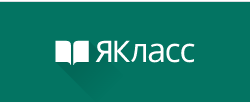 «ЯКласс» — образовательный интернет-ресурс для школьников, учителей и родителей. Сегодня онлайн-площадкой пользуются 2 миллиона школьников из 40 тысяч школ России.Портал содержит онлайн-тренажёры по школьной программе и автоматическую проверку домашних заданий. На сайте компании «ЯКласс» размещена база из 1,6 трлн заданий и видеоуроков по 13 предметам школьной программы, ЕГЭ, ОГЭ и ВПР. 60 % учащихся пользуются сервисом с мобильных устройств.    https://uchi.ru/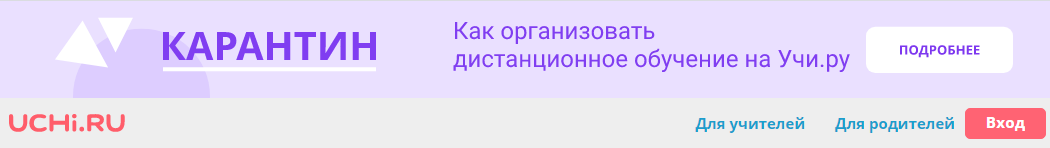 Учи.ру — это интерактивная образовательная платформа онлайн-курсов по предметам школьной программы. Использование возможностей образовательного порта Учи.ру бесплатное. Содержание полностью соответствует ФГОС и ПООП общего образования.  Обучающиеся осваивают базовые программы по предметам в комфортном режиме и по индивидуальным образовательным траекториям. В 2019 - 2020 году  на портале  Учи.ру обучаются более 11 790 учеников              1 - 11 классов Орловской области. С 23 марта 2020 года проводятся онлайн-уроки. Платформа предоставляет сервисы дистанционного обучения:защищенное общение с классом или учеником в чате;интерактивные задания для самостоятельного выполнения;проверочные работы с уникальными вариантами;статистика образовательных достижений класса;домашнее задание для всего класса или индивидуальное,подготовительные курсы к ВПР и ОГЭ.Для создания эффективных дистанционных  курсов обучения учителя могут использовать приложения  Web 2.0. На пример сервис Learningapps.    https://learningapps.org/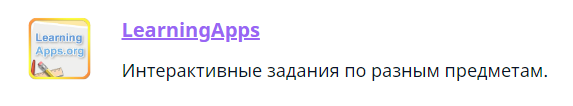 Конструктор Learningapps предназначен для разработки, хранения интерактивных заданий по разным предметным дисциплинам, при помощи которых обучающиеся могут проверить и закрепить свои знания в игровой форме, что способствует формированию их познавательного интереса.  Учитель формирует класс на портале, создает авторские задания или использует задания, разработанные другими пользователями, осуществляет рассылку заданий и получает статистику о выполнении работ каждым обучающимся.Согласно приказу Минобрнауки России от 23.08.2017 г. № 816 «Об утверждении Порядка применения организациями, осуществляющими образовательную деятельность, электронного обучения, дистанционных образовательных технологий при реализации образовательных программ», организации самостоятельно определяютформы электронного обучения и дистанционных образовательных технологий;количество учебных часов, проводимых с использованием дистанционных образовательных технологий;